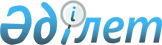 О переименовании улицы села Зеренда Зерендинского района Акмолинской областиРешение акима Зерендинского сельского округа Зерендинского района Акмолинской области от 9 ноября 2018 года № 4. Зарегистрировано Департаментом юстиции Акмолинской области 29 ноября 2018 года № 6874
      Примечание РЦПИ.

      В тексте документа сохранена пунктуация и орфография оригинала
      В соответствии с пунктом 2 статьи 35 Закона Республики Казахстан от 23 января 2001 года "О местном государственном управлении и самоуправлении в Республике Казахстан", пунктом 2 статьи 14 Закона Республики Казахстан от 8 декабря 1993 года "Об административно-территориальном устройстве Республики Казахстан", с учетом мнения населения и на основании заключения Акмолинской областной ономастической комиссии от 5 октября 2018 года, аким Зерендинского сельского округа РЕШИЛ:
      1. Переименовать улицу села Зеренда Зерендинского района Акмолинской области:
      1) улицу Мир на улицу Тауелсиздик.
      2. Контроль за исполнением настоящего решения оставляю за собой.
      3. Настоящее решение вступает в силу со дня государственной регистрации в Департаменте юстиции Акмолинской области и вводится в действие со дня официального опубликования.
					© 2012. РГП на ПХВ «Институт законодательства и правовой информации Республики Казахстан» Министерства юстиции Республики Казахстан
				
      Аким Зерендинского
сельского округа

Новокрещенов К.
